Кулбаева Айнур Садировна,№39мектептің логопед-дефектологыСыныбы: 2 «   »Пәні: Тіл дамуының кемшіліктерін түзеуАйы:   _________________       Апта: ___________     Күндері:_________Апталық тақырып:«Ұлттық  рәміздердің құндылығы »Мақсаты: Рәміздер  дегеніміз не екенін оқушыларға түсіндіру.Міндеттері:Оқушыларға Ұлттық рәміздер туралы    түсінік қалыптастыру;Ірі және ұсақ моторикасын дамыту;Патриоттық тәрбиеге баулу.Сабақтың түрі: араласӘдіс-тәсілдері: әңгімелесу, түсіндіру, сұрақ-жауап.Көрнекіліктер: тақырып бойынша суреттер, күзгі жапырақтар, муляждарСАБАҚТЫҢ БАРЫСЫ:І. Ұйымдастыру кезеңі:Оқушылармен сәлемдесу;Оқушының зейінін сабаққа аудару.ІІ.Жаттығулар:Артикуляциялық жаттығулар: «Тілді жазалау», «Тісті тазалау», «Күрекше», «Допты аулаға кіргізу», «Кім допты алысқа соғады?»Тыныс алу жаттығуларыСаусақ жаттығуларыБуын жаттығуларыІІІ.Үй тапсырмасын тексеруЛ дыбысының  дифференсациясыІҮ.Жаңа сабақ    Егеменді елдің әрбір азаматы құрметтеуге және мақтаныш етуге тиісті ресми рәміздері бар.
Қазақстан Республикасының мемлекеттiк рәміздері - Ту, Елтаңба және Әнұранының  не себепті бізге қажет екендігін анықтайық. Және де олар болмағанда  біз қалай өмір сүрер едік?Зат:  елтаңба,ту, әнұранҚимыл-әрекет: қабылдануы,жазылуы,айтылуы,Белгілер: мақтаныш, тәуелсіздік(Оқушыға суреттерді көрсете отырып, сөздердің мағынасын түсіндіру .)ҮІ.  Л дыбысы сөйлемдеСуретке   қарап  қысқа мәтін құрастыр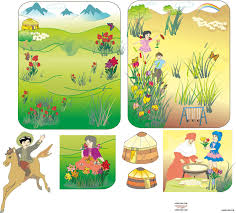 ҮІІ.   Сергіту сәті.  Дыбыстық және қол саусақтарына арналған жаттығулар:
Орнымыздан тұрайық,
Алақанды ұрайық.
Бір отырып, бір торып,
Біз бір дем алайық
ҮІІІ.  Ойын «Төртінші артық» Л дыбысы жоқ сөздер артық болады. Мысалы, дала, қора, ала, мал.
Логопед мұғалім сөзді атап, төрт суретті баланың алдына ашады. Бала артық суретті алып тастайды.ІХ.Қорытындылау Х. Үйге  тапсырма: Л дыбысын  буында,сөзде,сөйлемде  ажырату.